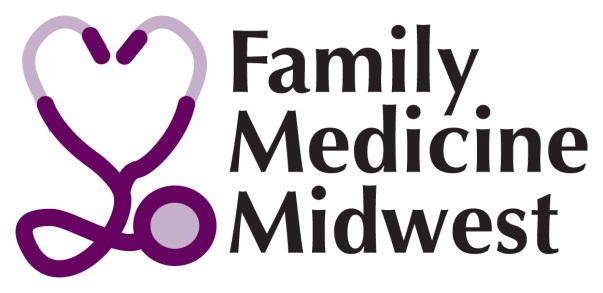 Thursday October 6, 20167:00 pm 		FMM Board meeting 								RM 109Friday October 7, 20168:30 am 		Registration opens								Foyer WRB A-D8:30 am		Speaker ready room opens							RM 208	9:00 am - 2pm		IN APF KSA on Mental Health in the Community					RM 1069:00 – 12:30 pm 	Pre conference meetings PC01 Maternal and Child Health					RM 101PC02 Community and Population Health 				RM 102PC03 Palliative Medicine 						RM 103Half Sessions:							RM 1049am – 10:15 - Open	10:15 – 12:30 -  PC04 Student Free Clinic 12:30 – 2:00 pm 	Lunch on your own12:30 – 1:30 pm	FMM Committees kickoff meeting						White River D1:30 pm		Exhibits open									Foyer WRB A-D2:00 – 4:00 pm 		Educational sessions (1.5 Credits)	2:00 – 2:50 pmFR01			Developing Resilience to Create Lifelong Physicians for the Underserved, Minneapolis, MN 								RM 101FR02			Will the pill make me fat? Common contraception myths, facts and patient concerns, Detroit, MI 							RM 102FR03 			The Power of Reflection: from CCC to Health Care Reform, St. Paul, MN 		RM 103FR04			Dreaming the Dream job, Oak Brook il 						RM 104FR05			Together We Can Do So Much: Group Pregnancy Visits in a Family Medicine Residency, Indianapolis, IN 						RM 1063:00 – 3:50 pmFR06			Beyond the Basics - How to Negotiate Your Contract, Chicago, IL 			RM 101FR07			HOLA! Caring for the Hispanic Patient, Detroit, MI 				RM 102FR08			Enhancing Gynecologic Training in Family Medicine Residency Programs:  A Blueprint for Curricular Enhancements and Procedural Training Using Implantable Progesterone, Hinsdale IL 				RM 103FR09			Population Health: How you can develop a comprehensive curriculum building on structures already in place in your program, Minneapolis, MN 								RM 104FR10			How Did This Happen? Using a RCA to Teach Patient Safety and Quality Improvement, Terre Haute, IN 							RM 1064:00 – 4:30 pm		PS01: Poster session I & Break w/ exhibitors (.5 Credit)				Foyer WRB – EPoster 1		Detection of Diabetic Retinopathy with the use of a Teleretinal Screening DevicePoster 2 	Increasing Rural Family Physicians’ and Vietnam War Veterans’ Understanding of Agent Orange Exposure and Diabetes Mellitus Type 2Poster 3 		Case series on simultaneous pyelonephritis and cholecystitis.Poster 4 	Understanding an epidemic: Developing an obesity management curriculum for Family Medicine ResidentsPoster 5	Implementation of a Model to Empower Family Medicine Patients to Achieve Institute of Medicine Gestational Weight Gain Recommendations (EMP-W-R)Poster 6 	Value of including a pharmacist in the transitions of care team; A pilot study involving family medicine patients at community hospitalPoster 7 		Group Visits; Managing Health Risk with Weight LossPoster 8 		Promoting Resident Wellbeing and Resilience at the GME Committee LevelPoster 9 		Incorporating group prenatal care in a residency center clinicPoster 10 		Using Telementoring to Improve Sickle Cell Disease Care in the Midwest4:30 – 5:20 pm 		Educational sessions (5 concurrent 50 min sessions) (.75 Credit)	FR11			Building Workforce Capacity for Systemic Healthcare Reform: Leadership Training Experiences at the Local, State and Federal levels, Chicago, IL 		RM 101FR12			Impact of ambulatory care clinical pharmacists in a family medicine residency program, Speedway, IN 								RM 102FR13			Complexity Care:  Curriculum, Clinic and Team-based Care, Chicago IL 		RM 103FR14		 	Patient-Centered Care for the Transgender Patient, Detroit, MI 			RM 104FR15			Challenging Situations in Pregnancy Options Counseling, Chicago, IL 		RM 106		5:30 – 6:30pm		Program Directors Mtg								RM 105	 6:00 – 8:00 pm		Welcome Reception 								Offsite at NCAA Saturday October 8, 20168:30 am		Registration opens								Foyer WRB  A-D7:00 am		Speaker ready room open							RM 208		8:30 am		Exhibits open									Foyer WRB  A-D9:00am - 12:00 pm	Educational Sessions (7 concurrent 50 min sessions) (2.25 Credits)9:00 am – 9:50 amSA01		 	Resident Physicians’ Perceptions of Ambulatory Care Clinical Pharmacy 		RM 101Services in Indiana, Indianapolis, IN	SA02			Identifying and treating opioid use disorder in a primary care setting, Chicago, IL RM 102SA03			Inoculating Physicians for Burnout: A Curriculum for Resident Wellness, 		RM 103	Chicago, IL 	SA04		  	Breast Cancer Screening- can we make sense of the new guidelines?, Indianapolis IN 									RM 104		SA05			Speed date Your Specialty (Not for CME)				White River A – E		10:00 am – 10:50 amSA06			Basic Procedural Skill Training for IUD and Endometrial Aspiration biopsy using an Anatomic Model, St. Paul, MN						RM 101		SA07			Is it Legal in Your State? Medical Cannabis: Updates for the Primary Care 						Physician, Highland Park, IL 							RM 102		SA08			The Pursuit of Happiness: Achieving effective work and life integrationthrough personal strategic planning, Eau Claire, WI 				RM 103SA09			Supporting Reproductive Needs and Desires of People Living with HIV, Chicago, IL 									RM 104SA10			Cultivating a Feedback Culture: Giving, Receiving, and Soliciting Feedback, Verona, WI 									RM 105SA11			Principles of heart failure management in the outpatient primary care settingChicago, IL 									RM 106 SA12			Interprofessional Collaboration between Family Medicine and Pharmacy 						Residents in a Group Global Health Elective, Indianapolis IN 			RM 10711:00 am – 11:50 amSA13			A Practical Approach to Knee Injections: A Workshop for Beginners, Terra Haute, IN									RM 101SA14			Opioids for chronic pain. CDC guidelines and family medicine, Minneapolis MN	RM 102	SA15			Medication Abortion: 2016 Practice Revisions, Chicago, IL 			RM 103SA16			Breaking the Ice: Talking about Sex, PrEP and HIV Prevention, Chicago, IL 	RM 104SA17			Putting your best foot forward on the interview trail: Mastering Behavioral Interviewing strategies during residency and job interviews, Eau Claire, WI 	RM 105SA18			Teaching Professionalism and Ethics through Storytelling, Indianapolis, IN 	RM 106SA19			Providing Excellent Medical Care for Newly Arrived Refugees, Indianapolis IN 	RM 10712:00 - 1:30 pm		Lunch										White River A-E			PL01: Plenary: Family Physician Well-Being, Resilience, and Burnout and Issues in Shaping the Future of Primary Care			Presented by Clif Knight, MD1:30pm 			Football Raffle Winners announced1:30pm - 5:30pm    	IN AFP KSA Depression 								RM 2091:30 – 2:00 pm		Poster Session II & Break w/ exhibitors						Foyer – WRB E	Poster 11		Vaccine Uptake Among Fathers in the Newborn NurseryPoster 12 		Leaf Libraries: Promoting Childhood Literacy in Community Waiting SpacesPoster 13		Case Report: Epstein-Barr Virus EncephalitisPoster 14	Is there an association between highlighting the diagnosis in an office visit and patient satisfaction?Poster 15	Rethinking Routine Labs: Optimizing Serum Magnesium Testing in the Inpatient and Ambulatory Care SettingPoster 16 	Prevalence and correlates of substance abuse amongst Middle Eastern population of Detroit, MichiganPoster 17		Perspectives on Conscientious Objection in Family Medicine Residency ProgramsPoster 18 		Medicina Scholars Online: A Medical Pipeline Program for College StudentsPoster 19	Qualitative Analysis of Current Community Medicine Curriculum Strategies and the Development and Innovation of a Collaborative ParadigmPoster 20 		Medical Student Demand for Flexible Residency Training Options2:00 – 3:00 pm		Workshops (5 concurrent 1 hour sessions) (1.0 Credit)	SA20			A Practical Approach to Shoulder Injections: A Workshop for Beginners	Terra Haute, IN 									RM 101SA21			Code Status Discussion:  Getting comfortable with the uncomfortable, Indianapolis, IN 									RM 102SA22			Advanced Care Planning:  It’s About Values, Preferences and Evolving Conversations Chicago, IL 							RM 103SA23			Physician Families and Medical Marriages:  That’s What She Said, a Women in Medicine Panel Geneva, IL 							RM 104SA24			Family Medicine's Role in Advocacy Western Springs, IL 				RM 1053:00 – 5:00 pm		Residency Fair in Exhibit Hall 							Griffin Hall4:00 – 5:00pm		ADFM Chairs Meeting								RM 106	5:00 – 7:00 pm 		AAFP FMIG meeting (invite only)						RMS 203-205Dinner on your own!Sunday October 9, 20167:00 am		Registration opens								Foyer WRB A-D7:00 am		Speaker ready room opens							RM 208		7:00 am		Exhibits open									Foyer WRB A-D7:30 – 9:00 am		Breakfast 									White River A-E	PL02: Plenary (1.0 Credit):			On Doctoring: The Future of Family MedicinePresented by Michael LeFevre, MD9:00 am		Exhibitor Tagline/Word Hunt Game Winners Announced				White River &													Registration 9:00 am – 11:00am	Student Scholarship check pick up 						Registration 9:00 - 9:30 am		Poster Session III & Break with exhibitors					Foyer WRB A-D	Poster 21		United Family Medicine Geriatric Assessment ClinicPoster 22 	Salud comunitaria y la escuela: Using Classroom Modules and a Community Garden to Encourage Wellness in Students and their FamiliesPoster 23 		Interpreter use by specialists at Academic Medical CentersPoster 24 		Identification of Patient Obstacles Toward Improving Hypertension ManagementPoster 25 		Physician's beliefs regarding spiritual care at the end of lifePoster 26 		An atypical case of Coxsackie virusPoster 27 	Team Learning Curriculum Pilot: Family Medicine Residents and Dental Hygiene Students learning and working together to provide oral health care for Juvenile Detention Center Adolescents Poster 28 	It takes commitment and collaboration to climb The Ladder-St Paul:  A resident driven effort to bring adapt a youth mentorship program to our clinic’s communityPoster 29 		Confluent and Reticulated Papillomatosis (CARP) – A Commonly Misdiagnosed RashPoster 30 		Promotion vs. Education in Choosing Real Food9:30 - 10:30 am		Workshops (5 concurrent sessions) (1.0 Credit)	SU01			Office Based Manual Vacuum Aspiration for Uterine Evacuation aka: Papaya Workshop, Chicago, IL							RM 101	SU02			Botanicals, Vitamins and Supplements for Common Primary Care Conditions: An Integrative Medicine Workshop	Dunlap, IL			RM 102	SU03			Utilization of Brief Cognitive Assessments in the Family Medicine Setting	Terra Haute, IN									RM 103	SU04			Learning what works and what doesn't work in counseling patients	Park Ridge, IL									RM 104	SU05			I Got an F in Clinical Quality?!?: Part Two-- Residents Revolt! Milwaukee, WI 	RM 105	10:35am – 11:50am	15 Minute Presentations (5 concurrent 15 minute sessions) (1.0 Credit)	10:35 am – 10:50amSU06			Answering Med Students' FAQs About Family Medicine				RM 101	Leawood, KS (Not for CME) **This Session Runs until the close of the Conference**	SU07			Why Patients with Primary Care Physicians Use Immediate Care Centers,	Maywood, IL 									RM 102	SU08			Health and Economic consequences of elective inductions, Are they really worth it? Peoria, IL 								RM 103SU09			PTSD: Worsening outcomes for comorbid depression… even with collaborative care management, Rochester MN					RM 104		SU10			Video-based Learning Tool for Improving Education about Long-acting Reversible Contraception in Family Medicine Residencies, Indianapolis IN   	RM 10510:55am – 11:10 amSU06 (cont.)		Answering Med Students' FAQs About Family Medicine				RM 101	Leawood, KS (Not for CME) **This Session Runs until the close of the Conference**SU11			Does implementing the use of communication cards in the FMC clinic improvesatisfaction with clinic flow among providers and medical assistants and doesit improve patient turnover times?  A qualitative and quantitative analysis.	Indianapolis, Indiana								RM 102	SU12			Increasing Rural Family Physicians’ and Vietnam War Veterans' Understanding of Agent Orange Exposure and Diabetes Mellitus Type 2	Ely, MN			RM 103	SU13			Rethinking Routine Labs: Optimizing Serum Magnesium Testing in the Inpatient and Ambulatory Care Setting, Chicago, IL					RM 10411:15am – 11:30 amSU06 (cont.)		Answering Med Students' FAQs About Family Medicine				RM 101	Leawood, KS (Not for CME) **This Session Runs until the close of the Conference**SU14			A model for interprofessional team-based post-hospital care in the academic family medicine clinic.	Minneapolis, MN					RM 102	SU15			Looking Back at the Community Family Medicine Resident Research Project: What worked? Park, MN 							RM 103	SU16			Partnering4 Africa: How to Establish a Medical Non-Profit Organization Abroad, Kansas City, MO 								RM 104SU17			Macrophage Activation Syndrome Masquerading as Polymyositis, Indianapolis, IN 									RM 10512:00 - 1:00 pm		Host & Planning Committee /Wrap-up meeting & lunch			RM 106